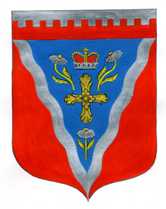 Администрациямуниципального образования Ромашкинское сельское поселениемуниципального образования Приозерский муниципальный район Ленинградской областиП О С Т А Н О В Л Е Н И Еот 16 июля  2021г.                                                                                                              № 162                                                                                                             В целях обеспечения исполнения полномочий по приобретению жилья в муниципальный жилой фонд на территории муниципального образования Ромашкинское сельское поселение муниципального образования Приозерский муниципальный район Ленинградской области, в соответствии с Порядком определения средней рыночной стоимости одного квадратного метра общей площади жилья, приобретаемого в муниципальный жилищный фонд по муниципальному образованию Ромашкинское сельское поселение, утвержденного Постановлением администрации муниципального образования Ромашкинское сельское поселение Приозерский муниципальный район Ленинградской области № 170 от 28 июня 2016 года, руководствуясь Уставом муниципального образования Ромашкинское сельское поселение муниципального образования Приозерский муниципальный район Ленинградской области, администрация МО Ромашкинское сельское поселение ПОСТАНОВЛЯЕТ:1. Установить среднюю рыночную стоимость одного квадратного метра общей площади жилья на 3 квартал 2021 года по муниципальному образованию Ромашкинское сельское поселение муниципального образования Приозерский муниципальный район Ленинградской области в размере 56 854 (пятьдесят шесть  тысяч восемьсот пятьдесят четыре) рубля, согласно Приложения №1.2. Довести до сведения населения, проживающего на территории муниципального образования Ромашкинское сельское поселение муниципального образования Приозерский муниципальный район Ленинградской области, настоящее постановление путём его опубликования в средствах массовой информации.3. Настоящее постановление вступает в силу с даты его официального опубликования.4. Контроль за исполнением настоящего постановления оставляю за собой. Глава администрации		                            	                                   С.В. Танков                Исп. Момот Е.А., тел. 88137999515Дело – 3; Отдел по жилищной политике администрации МО Приозерский муниципальный район Ленинградской области – 1.                                                                                                                                                                                    Приложение 1                                                                            к постановлению администрации МО Ромашкинское сельское поселениеМО Приозерский муниципальный район Ленинградской областиот 16.07.2021 года №162РАСЧЕТсредней рыночной стоимости 1 кв. метра общей площади жилья на 3 квартал 2021 года по муниципальному образованию Ромашкинское сельское поселениемуниципального образования Приозерский муниципальный район Ленинградской области                                                                      1 этап.Ст. дог. –    49 230 руб./кв.м.Данные из сведений по договорам на приобретение (строительство) жилых помещений на территории МО Приозерский муниципального района Ленинградской области, предоставленным участниками жилищных программ, действующих на территории Ленинградской областип.Сосново, ул.Октябрьская, уч.61 5 415 268,1/110=49 230,0  (по данным ближайшего по численности населения МО Сосновское сельское поселение, в связи с отсутсвием своих данных)                               Ст. кред.- 51 000 руб./кв.м. 51 000 руб. – руб./кв.м. – ООО «Александр-Недвижимость» Ст. строй =  55 000, 00 руб./кв.м. (по данным ООО «ВикингСтройИнвест)   Ст. стат.= (97198+60499) : 2 = 78849  руб./кв.м.    Первичный рынок  - 97198 руб./кв.м.  Вторичный рынок  -  60499 руб./кв.м.  2 этап.            Ср.кв.м.=Ст. дог. х 0,92  + Ст.кредит.х 0,92 + Ст. стат  + Ст. строй                                                 NСр.кв.м.= 49 230х0,92+ 51 000 х 0,92 + 78849 + 55 000 =  56 515 руб./кв.м                                             4                3 этап.СТ. кв.м = Ср. кв.м. х К_ дефлК дефл – индекс-дефлятор, определяемый уполномоченным федеральным органом исполнительной власти на основании дефляторов по видам экономической деятельности, индекса потребительских цен, на расчетный квартал К дефл. = 1, 006СТ. кв.м. = 56 515 x 1,006= 56 854,09 руб./кв.м.СТ. кв.м.= 56 854 руб./кв.м. «Об установлении средней рыночной стоимости одного квадратного метра общей площади жилья на третий квартал 2021 года по муниципальному образованию Ромашкинское сельское поселение муниципального образования Приозерский муниципальный район Ленинградской области» Наименование     муниципального образования Правовой акт об установлении  средней рыночной  стоимости 1 кв.м. на 3 квартал2021 года         ( №, дата)Расчётные показателиРасчётные показателиРасчётные показателиРасчётные показателиРасчётные показателиРасчётные показателиНаименование     муниципального образования Правовой акт об установлении  средней рыночной  стоимости 1 кв.м. на 3 квартал2021 года         ( №, дата)СТ кв.м.Ср     кв.м.Ст      догСт   кредитСт   стройСт   статРомашкинское сельское поселениеПостановление администрации  от 16.07.2021г. № 16256 854  56 51549 23051 0005500078 849  